U23F8/LEDN35D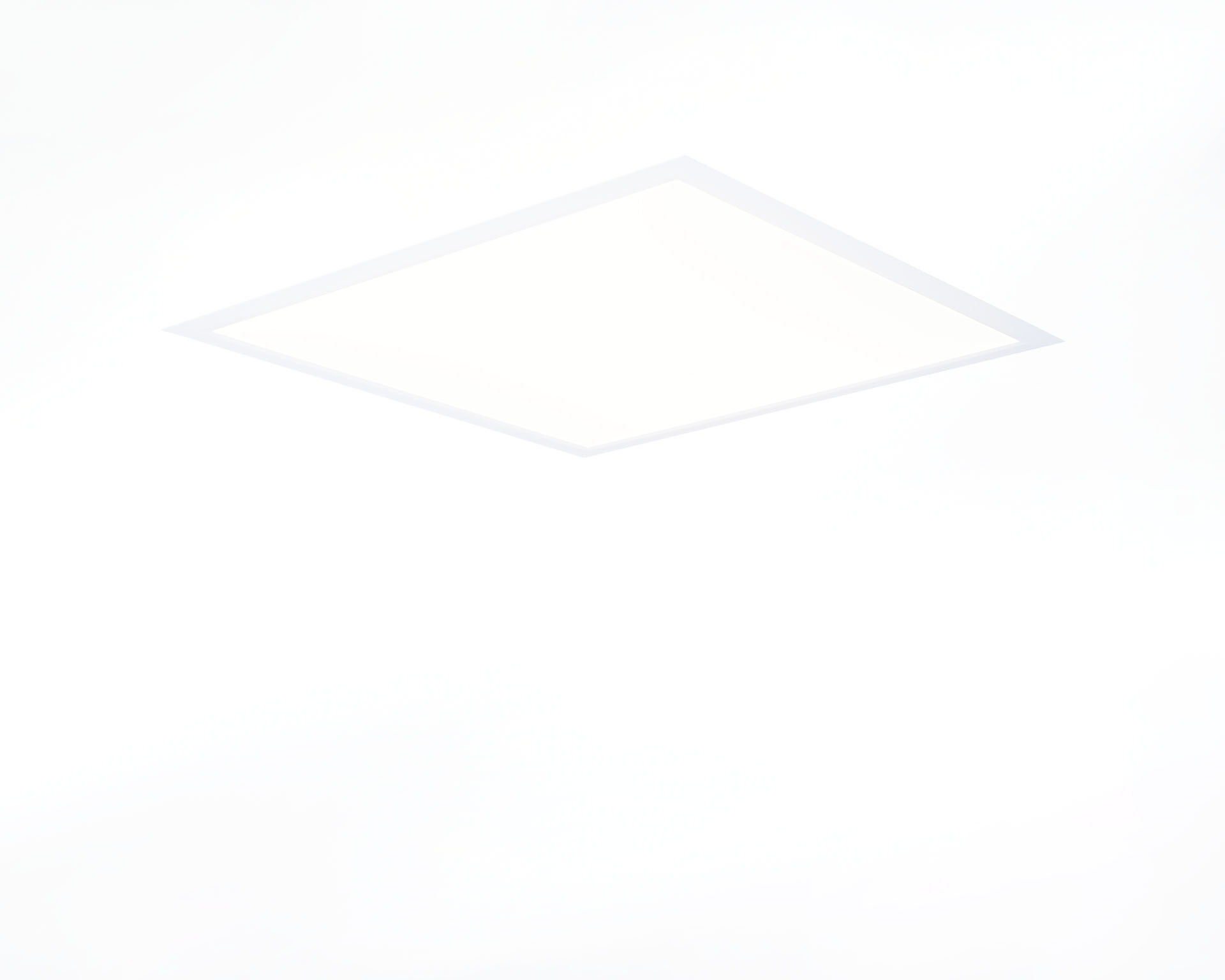 Tunn armatur med diffusor.diffusor optik, opal akryl (PMMA), bredstrålande ljusfördelning.Tunn armatur.Dimensioner: 621 mm x 621 mm x 14 mm.M625, installation i undertak med synligt bärverk.LED panel.Ljusflöde: 3600 lm, Specifikt ljusutbyte: 124 lm/W.Energiförbrukning: 29.0 W, DALI reglerbar.Frekvens: 50-60Hz AC.Spänning: 220-240V.isoleringsklass: class II.LED med överlägset bibehållningsfaktor; efter 50000 brinntimmar behåller fixturen 87% av sin initiala ljusflöde.Korrelerad färgtemperatura: 4000 K, Färgåtergivning ra: 80.Färgavvikelse tolerans: 3 SDCM.Lackad stålplåt armaturhus, RAL9016 - trafik vit (strukturlack).IP-klassning: IP20.IK-klassning: IK06.IP underifrån: IP40 underifrån.Glödtrådstest: 650°C.5 års garanti på armatur och drivenhet.Certifieringar: CE.Armatur med halogenfritt kablage.Armaturen har utvecklats och framställts enligt standard EN 60598-1 i ett företag som är ISO 9001 och ISO 14001-certifierat.